Об утверждении административного регламента администрации Чиричкасинского сельского поселения Цивильского района Чувашской Республики по предоставлению муниципальной услуги «Согласование маршрута движения транспортного средства, осуществляющего перевозки тяжеловесного и (или) крупногабаритного груза по автомобильным дорогам общего пользования местного значения Чиричкасинского сельского поселения»В  соответствии с  Федеральным  законом  от 10.12.1995 N 196-ФЗ "О безопасности дорожного движения", Федеральным законом от 06.10.2003 N 131-ФЗ "Об общих принципах организации местного самоуправления в Российской Федерации", Федеральным  законом  от 08.11.2007 N 257-ФЗ "Об автомобильных дорогах и о дорожной деятельности в Российской Федерации и о внесении изменений в отдельные законодательные акты Российской Федерации", руководствуясь Уставом  Чиричкасинского сельского поселения Цивильского района Чувашской  Республики, администрация Чиричкасинского сельского поселения Цивильского района Чувашской Республик постановляет:1. Утвердить административный регламент администрации Чиричкасинского сельского поселения Цивильского района Чувашской Республики по предоставлению муниципальной услуги «Согласование маршрута движения транспортного средства, осуществляющего перевозки тяжеловесного и (или) крупногабаритного груза по автомобильным дорогам общего пользования местного значения Чиричкасинского сельского поселения» согласно приложению.2. Настоящее постановление вступает в силу после его официального опубликования (обнародования)Глава администрацииЧиричкасинского сельского поселения                                                               В.В.ИвановаУтвержденпостановлением администрацииЧиричкасинского сельского поселенияот 22.05.2019 г.  № 26АДМИНИСТРАТИВНЫЙ РЕГЛАМЕНТадминистрации Чиричкасинского сельского поселения по предоставлению муниципальной услуги «Согласование маршрута движения транспортного средства, осуществляющего перевозки тяжеловесного и (или) крупногабаритного груза по автомобильным дорогам общего пользования местного значения Чиричкасинского сельского поселения»1. ОБЩИЕ ПОЛОЖЕНИЯ1.1. Предмет регулирования административного регламентаАдминистративный регламент предоставления муниципальной услуги «Согласование маршрута движения транспортного средства, осуществляющего перевозки тяжеловесного и (или) крупногабаритного груза по автомобильным дорогам общего пользования местного значения Чиричкасинского сельского поселения (далее – Регламент) разработан в целях повышения доступности и качества предоставления муниципальной услуги.Регламент определяет сроки и последовательность действий (административных процедур) при предоставлении муниципальной услуги, порядок взаимодействия администрации Чиричкасинского сельского поселения с юридическими и физическими лицами.Перечень нормативных правовых актов, непосредственно регулирующих предоставление муниципальной услуги:- Федеральный закон от 06.10.2003 N 131-ФЗ «Об общих принципах организации местного самоуправления в Российской Федерации» («Собрание законодательства РФ», 06.10.2003, N 40, ст. 3822);- Федеральный закон от 02.05.2006 N 59-ФЗ «О порядке рассмотрения обращений граждан Российской Федерации» («Российская газета», N 95, 05.05.2006);- Федеральный закон от 08.11.2007 N 257-ФЗ «Об автомобильных дорогах и о дорожной деятельности в РФ и о внесении изменений в отдельные законодательные акты РФ» («Российская газета», N 254, 14.11.2007);- Федеральный закон от 27.07.2010 N 210-ФЗ «Об организации предоставления государственных и муниципальных услуг» («Российская газета», N 168, 30.07.2010);- приказ Минтранса РФ от 27.08.2009 N 149 «Об утверждении порядка осуществления временных ограничений или прекращения движения транспортных средств по автомобильным дорогам» («Бюллетень нормативных актов федеральных органов исполнительной власти», N 52, 28.12.2009).1.2. Круг заявителейМуниципальная услуга предоставляется юридическим и физическим лицам, индивидуальным предпринимателям (далее – заявители), желающим осуществлять перевозки тяжеловесных и (или) крупногабаритных грузов по автомобильным дорогам общего пользования местного значения Чиричкасинского сельского поселения.  От имени заявителей, в целях получения муниципальной услуги могут выступать лица, имеющие такое право в соответствии с законодательством Российской Федерации, либо в силу наделения их заявителями в порядке, установленном законодательством Российской Федерации, соответствующими полномочиями.1.3. Требования к порядку информирования о предоставлении муниципальной услуги1.3.1. Информация о порядке и сроках предоставления муниципальной услуги является открытой и общедоступной.Информация об адресах, контактных телефонах, адресах электронной почты администрации Чиричкасинского сельского поселения, предоставляющих муниципальную услугу, содержится в приложении № 1 к настоящему Регламенту.Сведения о местах нахождения и графиках работы, контактных телефонах, адресах электронной почты администрации Чиричкасинского сельского поселения, предоставляющего муниципальную услугу, размещаются на информационных стендах в здании администрации Чиричкасинского сельского поселения, в средствах массовой информации (далее – СМИ), на официальном сайте администрации Чиричкасинского сельского поселения на Портале органов власти Чувашской Республики в информационно-телекоммуникационной сети "Интернет" (далее – официальный сайт Чиричкасинского сельского поселения), в федеральной государственной информационной системе "Единый портал государственных и муниципальных услуг (функций)" www.gosuslugi.ru и региональной информационной системе Чувашской Республики "Портал государственных и муниципальных услуг (функций) Чувашской Республики" www.gosuslugi.cap.ru (далее соответственно - Единый портал и Портал).Прием и информирование заинтересованных лиц по вопросам предоставления муниципальной услуги осуществляются специалистами администрации Чиричкасинского сельского поселения.При наличии соглашения о взаимодействии между администрацией Чиричкасинского сельского поселения и многофункциональным центром предоставления государственных и муниципальных услуг (далее – соглашение) информацию по вопросам предоставления муниципальной услуги заинтересованные лица могут получить также через многофункциональные центры предоставления государственных и муниципальных услуг (далее – МФЦ).Сведения о местах нахождения МФЦ, контактных телефонах для справок размещаются на информационных стендах в местах предоставления муниципальной услуги, в информационно-телекоммуникационной сети "Интернет".1.3.2. Для получения информации о процедуре предоставления муниципальной услуги заинтересованное лицо вправе обратиться:в устной форме в администрацию Чиричкасинского сельского поселения или в соответствии с соглашением в МФЦ;по телефону в администрацию Чиричкасинского сельского поселения или в соответствии с соглашением в МФЦ;в письменной форме или в форме электронного документа в администрацию Чиричкасинского сельского поселения или в соответствии с соглашением в МФЦ;через официальный сайт Чиричкасинского сельского поселения, Единый портал и Портал.Основными требованиями к информированию заинтересованных лиц о процедуре предоставления муниципальной услуги являются:достоверность и полнота информирования о процедуре;четкость в изложении информации о процедуре;наглядность форм предоставляемой информации;удобство и доступность получения информации о процедуре;корректность и тактичность в процессе информирования о процедуре.Информирование заинтересованных лиц организуется индивидуально или публично. Форма информирования может быть устной или письменной в зависимости от формы обращения заинтересованных лиц или их уполномоченных представителей.1.3.3. Публичное устное информирование осуществляется с привлечением СМИ.1.3.4. Публичное письменное информирование осуществляется путем публикации информационных материалов в СМИ, размещения на Едином портале, Портале, на официальных сайтах органов местного самоуправления и МФЦ, использования информационных стендов, размещенных в местах предоставления муниципальной услуги.Информационные стенды оборудуются в месте доступном для получения информации. На информационных стендах и на официальном сайте Чиричкасинского сельского поселения размещается следующая обязательная информация:полное наименование администрации Чиричкасинского сельского поселения, предоставляющего муниципальную услугу;почтовый адрес, адреса электронной почты и официального сайта Цивильского городского поселения, контактные телефоны, график работы, фамилии, имена, отчества и должности специалистов, осуществляющих прием и консультирование заинтересованных лиц;формы и образцы заполнения заявления о предоставлении муниципальной услуги;рекомендации по заполнению заявления о предоставлении муниципальной услуги;перечень документов, необходимых для предоставления муниципальной услуги;порядок предоставления муниципальной услуги, в том числе в электронной форме;перечень оснований для отказа в предоставлении муниципальной услуги;извлечения из законодательных и иных нормативных правовых актов, содержащих нормы, регулирующие предоставление муниципальной услуги;перечень наиболее часто задаваемых заявителями вопросов и ответов на них;порядок обжалования решений и действий (бездействия) Чиричкасинского сельского поселения, должностных лиц Чиричкасинского сельского поселения, муниципальных служащих, предоставляющих муниципальную услугу.Тексты материалов печатаются удобным для чтения шрифтом, без исправлений, наиболее важные места выделяются полужирным шрифтом или подчеркиваются.На Едином портале, Портале размещена следующая информация:наименование муниципальной услуги;уникальный реестровый номер муниципальной услуги и дата размещения сведений о ней в федеральной государственной информационной системе "Федеральный реестр государственных и муниципальных услуг (функций)", в региональной информационной системе Чувашской Республики "Реестр государственных и муниципальных услуг (функций) Чувашской Республики";наименование администрации Чиричкасинского сельского поселения, предоставляющего муниципальную услугу;наименование федеральных органов исполнительной власти, органов государственных внебюджетных фондов, органов исполнительной власти Чувашской Республики, органов местного самоуправления, учреждений (организаций), участвующих в предоставлении муниципальной услуги;перечень нормативных правовых актов, непосредственно регулирующих предоставление муниципальной услуги;способы предоставления муниципальной услуги;описание результата предоставления муниципальной услуги;категория заявителей, которым предоставляется муниципальная услуга;сведения о местах, в которых можно получить информацию о правилах предоставления муниципальной услуги, в том числе телефоны центра телефонного обслуживания граждан и организаций;срок предоставления муниципальной услуги (в том числе с учетом необходимости обращения в органы, учреждения и организации, участвующие в предоставлении муниципальной услуги) и срок выдачи (направления) документов, являющихся результатом предоставления услуги;срок, в течение которого заявление о предоставлении муниципальной услуги должно быть зарегистрировано;максимальный срок ожидания в очереди при подаче заявления о предоставлении муниципальной услуги лично;основания для отказа в предоставлении муниципальной услуги;документы, подлежащие обязательному представлению заявителем для получения муниципальной услуги, способы получения этих документов заявителем и порядок их представления с указанием услуг, в результате предоставления которых могут быть получены такие документы;документы, необходимые для предоставления муниципальной услуги и находящиеся в распоряжении федеральных органов исполнительной власти, органов государственных внебюджетных фондов, органов исполнительной власти Чувашской Республики, органов местного самоуправления, участвующих в предоставлении муниципальной услуги, которые заявитель вправе представить для получения муниципальной услуги по собственной инициативе, способы получения этих документов заявителем и порядок их представления с указанием услуг, в результате предоставления которых могут быть получены такие документы;формы заявлений о предоставлении муниципальной услуги и иных документов, заполнение которых заявителем необходимо для обращения за получением муниципальной услуги в электронной форме;сведения о безвозмездности предоставления муниципальной услуги;сведения о допустимости (возможности) и порядке досудебного (внесудебного) обжалования решений и действий (бездействия) администрации Чиричкасинского сельского поселения, предоставляющего муниципальную услугу.информация о внутриведомственных и межведомственных административных процедурах, подлежащих выполнению администрацией Чиричкасинского сельского поселения, в том числе информацию о промежуточных и окончательных сроках таких административных процедур.1.3.5. Индивидуальное устное информирование о порядке предоставления муниципальной услуги осуществляется специалистом администрации Чиричкасинского сельского поселения, либо, в соответствии с соглашением, специалистом МФЦ при обращении заявителей за информацией:лично;по телефону.Специалист, осуществляющий индивидуальное устное информирование, при обращении заинтересованного лица (по телефону или лично) должен подробно и в вежливой (корректной) форме информировать заинтересованных лиц по интересующим их вопросам. Устное информирование о порядке предоставления муниципальной услуги должно проводиться с использованием официально-делового стиля речи. Во время разговора необходимо произносить слова четко, избегать "параллельных разговоров" с окружающими людьми.Специалист, осуществляющий индивидуальное устное информирование, должен корректно и внимательно относиться к заинтересованным лицам, не унижая их чести и достоинства. Консультирование должно проводиться без больших пауз, лишних слов и эмоций.Специалист, осуществляющий устное информирование, не вправе осуществлять консультирование заинтересованного лица, выходящее за рамки стандартных процедур и условий предоставления муниципальной услуги.Специалист, осуществляющий устное информирование о порядке предоставления муниципальной услуги, должен принять все необходимые меры для полного и оперативного ответа на поставленные вопросы, в том числе с привлечением других должностных лиц. Время ожидания заинтересованных лиц при индивидуальном устном информировании не должно превышать 15 минут. Индивидуальное устное информирование осуществляется не более 15 минут.В случае, если изложенные в устном обращении заинтересованного лица факты и обстоятельства являются очевидными и не требуют дополнительной проверки, ответ на обращение, с согласия заинтересованного лица, может быть дан специалистом устно в ходе личного приема, о чем делается запись в карточке личного приема. В остальных случаях дается письменный ответ по существу поставленных в обращении вопросов.1.3.6. Индивидуальное письменное информирование о порядке предоставления муниципальной услуги при обращении заинтересованных лиц осуществляется путем направления ответов почтовым отправлением либо посредством электронной почты.Ответы на письменные обращения заинтересованных лиц направляются в письменном виде и должны содержать ответы на поставленные вопросы, фамилию, инициалы и номер телефона исполнителя.Ответ на обращение, поступившее в форме электронного документа, направляется заинтересованному лицу в форме электронного документа по адресу электронной почты, указанному в обращении, или в письменной форме по почтовому адресу, указанному в обращении.Ответ на обращение направляется заинтересованному лицу в течение 30 дней со дня его регистрации.2. СТАНДАРТ ПРЕДОСТАВЛЕНИЯ МУНИЦИПАЛЬНОЙ УСЛУГИ 2.1. Муниципальная услуга имеет следующее наименование:«Согласование маршрута движения транспортного средства, осуществляющего перевозки тяжеловесного и (или) крупногабаритного груза по автомобильным дорогам общего пользования местного значения Чиричкасинского сельского поселения».2.2. Наименование органа, предоставляющего муниципальную услугуМуниципальная услуга предоставляется администрацией Чиричкасинского сельского поселения Цивильского района Чувашской Республики.При наличии соглашения о взаимодействии, для получения муниципальной услуги, заявитель вправе обратиться в МФЦ, уполномоченный на организацию в предоставлении муниципальной услуги в части приема и регистрации документов у заявителя, запроса недостающих документов, находящихся в распоряжении органов государственной власти, администрации Чиричкасинского сельского поселения Цивильского района Чувашской Республики и подведомственных этим органам организаций (в случае, если это предусмотрено соглашением о взаимодействии), уведомления и выдачи результата муниципальной услуги заявителю (в случае, если предусмотрено соглашением о взаимодействии).Информационное и техническое обеспечение по предоставлению муниципальной услуги осуществляется администрацией Чиричкасинского сельского поселения.2.2.1. При предоставлении муниципальной услуги администрация Чиричкасинского сельского поселения взаимодействует с:владельцами инженерных сооружений, коммуникаций и автомобильных дорог, по которым проходит такой маршрут;федеральным органом исполнительной власти, уполномоченным осуществлять контрольные, надзорные и разрешительные функции в области обеспечения безопасности дорожного движения.2.2.2. При подаче заявления с документами на предоставление муниципальной услуги в администрацию Чиричкасинского сельского поселения, МФЦ, а также в процессе предоставления муниципальной услуги, запрещается требовать от заявителя осуществления действий, в том числе согласований, необходимых для получения муниципальной услуги и связанных с обращением в органы исполнительной власти, иные органы местного самоуправления и организации, за исключением получения услуг и получения документов и информации, представляемых в результате предоставления таких услуг, включенных в перечень услуг, которые являются необходимыми и обязательными для предоставления муниципальных услуг.2.3. Результат предоставления муниципальной услугиРезультатом предоставления муниципальной услуги является выдача документа, подтверждающего согласование маршрута движения транспортного средства, осуществляющего перевозки тяжеловесного и (или) крупногабаритного груза по автомобильным дорогам общего пользования местного значения Чиричкасинского сельского поселения, либо отказ в выдаче документа.2.4. Сроки предоставления муниципальной услуги:- согласование маршрута для грузов 1 категории - семь дней;- согласование маршрута для грузов 2 категории - двадцать дней;- согласование маршрута по экстренному пропуску крупногабаритных и тяжеловесных грузов, направляемых по решению органов исполнительной власти субъектов РФ для ликвидации последствий чрезвычайных ситуаций, крупных аварий – в оперативном порядке. 2.5. Правовые основания для предоставления муниципальной услугПредоставление муниципальной услуги осуществляется на основании
правовых актов, указанных в п. 1.1 настоящего Регламента.2.6. Перечень документов, необходимых для предоставления муниципальной услуги:2.6.1. Документы для получения специального разрешения, представляемые заявителем самостоятельно:- заявление на получение специального разрешения, оформленное в соответствии с приложением №2 к настоящему Регламенту;- схема автопоезда, оформленная в соответствии с приложением №3 к настоящему Регламенту (не приводится).Схема автопоезда прилагается к заявлению при согласовании маршрута перевозки грузов категории 2.2.6.2. В порядке межведомственного информационного взаимодействия по межведомственному запросу администрацией Чиричкасинского сельского поселения истребуются следующие документы:- согласование маршрута транспортного средства от владельцев инженерных сооружений, коммуникаций и (или) автомобильных дорог.2.6.3. Заявитель вправе представить указанные в подпункте 2.6.2 настоящего административного регламента документы и информацию по собственной инициативе. 2.7. Перечень оснований для отказа в приеме документов, необходимых для предоставления муниципальной услуги:- отсутствие на заявлении почтового (электронного) адреса заявителя;- отсутствие на заявлении подписи заявителя и (или) доверенного лица;- отсутствие на заявлении печати заявителя (для юридического лица).2.8. Перечень оснований для отказа в предоставлении муниципальной услуги:- непредставление документов, указанных в п. 2.6 настоящего регламента;- отсутствие и (или) несоответствие сведений в заявлении или схеме автопоезда;- отсутствие технической возможности проезда по маршруту, предлагаемому заявителем;- несогласие заявителя с решением администрации Чиричкасинского сельского поселения, в котором заявителю предлагается изменить маршрут движения транспортного средства или разработать специальный проект, возместить расходы на проведение оценки технического состояния автомобильных дорог или принятие необходимых мер по усилению автомобильных дорог и инженерных сооружений на маршруте движения, возместить вред, причиняемый транспортными средствами автомобильным дорогам, в случае превышения предельно допустимых массы и (или) осевых нагрузок на ось транспортного средства, установленных Инструкцией по перевозке крупногабаритных и тяжеловесных грузов автомобильным транспортом по дорогам РФ или распорядительным актом администрации Чиричкасинского сельского поселения.- наличие мотивированного отказа владельца инженерных сооружений, коммуникаций и автомобильной дороги в согласовании маршруту транспортного средства, осуществляющего перевозку тяжеловесных и (или) крупногабаритных грузов.2.9. Максимальный срок ожидания в очереди при подаче заявления на согласование маршрута и при получении результата - не более 15 минут, при условии оформления заявления на согласование одного маршрута движения.
Время приема заявителя и ожидания в очереди увеличивается пропорционально количеству маршрутов указанных в заявлении и представленных для согласования.2.10. Регистрация заявления о согласовании маршрута движения, поданного заявителем в письменной или электронной форме, осуществляется в день поступления заявления.2.11. Требования к помещениям, в которых предоставляется услуга:- центральный вход в здание администрации Чиричкасинского сельского поселения оборудуется вывеской с указанием его наименования;- кабинеты приема заявителей обозначаются информационными табличками;рабочие места специалистов администрации Чиричкасинского сельского поселения, предоставляющих муниципальную услугу, оборудуются телефоном, копировальным аппаратом, компьютером и другой оргтехникой, позволяющей своевременно и в полном объеме организовать предоставление муниципальной услуги;- для ожидания приема, заявителям отводятся места, оснащенные стульями и столами для оформления заявлений;- в помещении, для ожидания приема заявителей, размещаются информационные стенды.2.12. На информационных стендах содержится следующая информация:
- наименование муниципальной услуги;полное наименование администрации Чиричкасинского сельского поселения, почтовый адрес, график работы, телефон для получения информации о процедуре предоставления муниципальной услуги;- адрес сайта администрации Чиричкасинского сельского поселения;- описание процедур предоставления муниципальной услуги в текстовом виде;- выдержки из нормативных правовых актов, регулирующих деятельность по предоставлению муниципальной услуги;- порядок обжалования действий (бездействия) и решений, принимаемых в ходе предоставления муниципальной услуги.Тексты материалов печатаются удобным для чтения шрифтом, без исправлений, наиболее важные места выделяются полужирным начертанием либо подчеркиваются.2.13. Показатели доступности муниципальной услуги - это возможность получения муниципальной услуги в доступных местах путем подачи заявления в письменной форме или в форме электронного документа.
Качество муниципальной услуги определяется количеством согласованных маршрутов движения без нарушений законодательства и сроков рассмотрения заявлений.3. СОСТАВ, ПОСЛЕДОВАТЕЛЬНОСТЬ И СРОКИ ВЫПОЛНЕНИЯ АДМИНИСТРАТИВНЫХ ПРОЦЕДУР, ТРЕБОВАНИЯ К ПОРЯДКУ ИХ ВЫПОЛНЕНИЯ, В ТОМ ЧИСЛЕ ОСОБЕННОСТИ ВЫПОЛНЕНИЯ АДМИНИСТРАТИВНЫХ ПРОЦЕДУР В ЭЛЕКТРОННОЙ ФОРМЕ3.1. Должностным лицом, ответственным за выполнение административных процедур, является специалист администрации Чиричкасинского сельского поселения (далее - специалист).3.2. Предоставление муниципальной услуги включает в себя следующие административные процедуры:- прием заявления;- проверка сведений указанных в заявлении и согласование маршрута.3.3. Прием заявления.3.3.1.Юридическим фактом, являющимся основанием для начала административной процедуры, является поступление в администрацию документов, указанных в п. 2.6 настоящего Регламента.Заявление, заполненное печатными буквами на русском языке, с приложением документов может быть подано при личном приеме заявителя (уполномоченного представителя) либо направлено в администрации Чиричкасинского сельского поселения следующими способами:- почтовым сообщением;- электронным сообщением с последующим представлением оригинала заявления;- с использованием информационно-телекоммуникационной сети Интернет - единого портала государственных и муниципальных услуг (www.gosuslugi.ru) либо регионального портала государственных и муниципальных услуг (http://21.gosuslugi.ru);- посредством многофункционального центра (при наличии соглашения о взаимодействии);3.3.3. Результатами административной процедуры являются:- прием заявления;- отказ в приеме заявления по основаниям, указанным в п. 2.7 настоящего Регламента.3.3.4. Результат выполнения административной процедуры фиксируется посредством регистрации заявления в Журнале регистрации заявлений (далее - журнал), в день поступления заявления. При регистрации заявлению присваивается входящий номер.3.4. Проверка сведений указанных в заявлении и согласование маршрута.3.4.1. Специалист администрации Чиричкасинского сельского поселения в течение пяти дней, при согласовании маршрута для грузов категории 1, и восемнадцати дней, при согласовании для грузов категории 2, совершает следующие действия:- осуществляет проверку сведений указанных в заявлении и правильность их заполнения;- анализирует информацию о габаритных размерах и грузоподъемности инженерных сооружений на предлагаемом маршруте, чтобы обеспечить безопасность перевозки, сохранность инженерных сооружений и автомобильной дороги общего пользования местного значения Чиричкасинского сельского поселения;- согласовывает маршрут движения транспортного средства, осуществляющего перевозки тяжеловесных грузов, с владельцами инженерных сооружений, коммуникаций и автомобильных дорог по которым проходит такой маршрут.3.4.2. При условии отсутствия оснований для отказа в предоставлении муниципальной услуги, предусмотренных п. 2.8 настоящего Регламента, согласование маршрута движения транспортного средства осуществляется специалистом администрации Чиричкасинского сельского поселения при перевозке тяжеловесных грузов - с владельцами инженерных сооружений, коммуникаций и автомобильных дорог, по которым проходит такой маршрут;- крупногабаритных грузов - с владельцами инженерных сооружений, коммуникаций, автомобильных дорог и с федеральным органом исполнительной власти, уполномоченным осуществлять контрольные, надзорные и разрешительные функции в области обеспечения безопасности дорожного движения.3.4.3. Критериями принятия решения по административной процедуре являются результаты проверки сведений, указанных в заявлении, анализ информации о габаритных размерах и грузоподъемности инженерных сооружений на предлагаемом маршруте, наличие оснований для отказа в предоставлении муниципальной услуги, предусмотренных п. 2.8 настоящего Регламента.3.4.4. Результатом административной процедуры является согласование (отказ в согласовании) маршрута движения транспортного средства, осуществляющего перевозки тяжеловесных грузов.3.4.5. Сведения о согласовании (отказе в согласовании) маршрута заносится специалистом администрации Чиричкасинского сельского поселения в Журнал в течение одного рабочего дня с момента принятия решения о согласовании (отказе в согласовании) маршрута.3.4.6. При положительном сценарии завершения административной процедуры результат фиксируется в документе о согласовании маршрута, который подписывается специалистом администрации Чиричкасинского сельского поселения, заверяется печатью и направляется заявителю.3.4.7. При отрицательном сценарии завершения административной процедуры специалистом администрации Чиричкасинского сельского поселения осуществляется подготовка документа об отказе в согласовании маршрута.3.4.8. Документ об отказе в согласовании маршрута подписывается специалистом администрации Чиричкасинского сельского поселения, заверяется печатью и направляется заявителю.3.5. При обращении заявителя с требованием об исправлении допущенных опечаток и ошибок в выданных в результате предоставления муниципальной услуги документах опечатки и ошибки исправляются в течение пятнадцати дней.4. ФОРМЫ КОНТРОЛЯ ЗА ИСПОЛНЕНИЕМ АДМИНИСТРАТИВНОГО РЕГЛАМЕНТА4.1. Контроль за соблюдением и исполнением специалистами администрации Чиричкасинского сельского поселения положений настоящего Регламента, последовательностью действий, определенных административными процедурами по предоставлению муниципальной услуги, осуществляется главой администрации Чиричкасинского сельского поселения.4.2. Контроль осуществляется путем проведения главой администрации Чиричкасинского сельского поселения полноты и качества предоставления муниципальной услуги, соблюдения и выполнения специалистами администрации Чиричкасинского сельского поселения положений нормативных правовых актов Российской Федерации, Чувашской Республики, администрации Чиричкасинского сельского поселения, настоящего регламента.Плановые проверки проводятся на основании утверждаемых месячных планов работы администрации Чиричкасинского сельского поселения. Внеплановые проверки проводятся по конкретному обращению заявителя. При проверке рассматриваются вопросы, связанные с оказанием услуги.4.3. Ответственность специалистов администрации Чиричкасинского сельского поселения за правильность и обоснованность предоставления муниципальной услуги закрепляется в должностных инструкциях исполнителя, в соответствии с требованиями законодательства Российской Федерации.4.4. По результатам проведенных проверок, в случае выявления нарушений прав заявителей, главой администрации Чиричкасинского сельского поселения рассматривается вопрос о привлечении виновных должностных лиц к ответственности в соответствии с законодательством Российской Федерации.5. ДОСУДЕБНЫЙ (ВНЕСУДЕБНЫЙ) ПОРЯДОК ОБЖАЛОВАНИЯ РЕШЕНИЙ И ДЕЙСТВИЙ (БЕЗДЕЙСТВИЯ) АДМИНИСТРАЦИИ ЧИРИЧКАСИНСКОГО СЕЛЬСКОГО ПОСЕЛЕНИЯ ЦИВИЛЬСКОГО РАЙОНА ЧУВАШСКОЙ РЕСПУБЛИКИ,  ПРЕДОСТАВЛЯЮЩЕГО МУНИЦИПАЛЬНУЮ УСЛУГУ, А ТАКЖЕ ЕГО ДОЛЖНОСТНЫХ ЛИЦ, МУНИЦИПАЛЬНЫХ СЛУЖАЩИХ5.1. Информация для заявителя о его праве подать жалобу на решение и(или) действие (бездействие) администрации Чиричкасинского сельского поселения Цивильского района Чувашской Республики, предоставляющего муниципальную услугу, его должностных лиц либо муниципальных служащих при предоставлении муниципальной услуги (далее - жалоба).Заявитель вправе обжаловать решения и действия (бездействие) администрации Чиричкасинского сельского поселения Цивильского района Чувашской Республики, предоставляющего муниципальную услугу, его должностных лиц либо муниципальных служащих при предоставлении муниципальной услуги в досудебном (внесудебном) порядке.5.2. Предмет жалобы.Заявитель может обратиться с жалобой по основаниям и в порядке, которые установлены статьями 11.1 и 11.2 Федерального закона N 210-ФЗ, в том числе в следующих случаях:нарушение срока регистрации заявления о предоставлении муниципальной услуги;нарушение срока предоставления муниципальной услуги;требование у заявителя документов, не предусмотренных нормативными правовыми актами Российской Федерации, нормативными правовыми актами Чувашской Республики, муниципальными правовыми актами для предоставления муниципальной услуги;отказ в приеме документов, предоставление которых предусмотрено нормативными правовыми актами Российской Федерации, нормативными правовыми актами Чувашской Республики, муниципальными правовыми актами для предоставления муниципальной услуги, у заявителя;отказ в предоставлении муниципальной услуги, если основания отказа не предусмотрены федеральными законами и принятыми в соответствии с ними иными нормативными правовыми актами Российской Федерации, нормативными правовыми актами Чувашской Республики, муниципальными правовыми актами;затребование с заявителя при предоставлении муниципальной услуги платы, не предусмотренной нормативными правовыми актами Российской Федерации, нормативными правовыми актами Чувашской Республики;отказ администрации, его должностного лица (специалиста) в исправлении допущенных опечаток и ошибок,  в выданных в результате предоставления муниципальной услуги документах, либо нарушение установленного срока таких исправлений;требование у заявителя при предоставлении муниципальной услуги документов или информации, отсутствие и (или) недостоверность которых не указывались при первоначальном отказе в приеме документов, необходимых для предоставления муниципальной услуги, либо в предоставлении муниципальной услуги, за исключением случаев, предусмотренных пунктом 4 части 1 статьи 7 настоящего Федерального закона.5.3. Администрация Чиричкасинского сельского поселения Цивильского района Чувашской Республики и уполномоченные на рассмотрение жалобы должностные лица, которым может быть направлена жалоба.Заявитель может обратиться с жалобой на решение и действие (бездействие), принятое (осуществляемое) в ходе предоставления муниципальной услуги, в письменной форме на бумажном носителе или в форме электронного документа в администрацию Чиричкасинского сельского поселения.5.4. Порядок подачи и рассмотрения жалобы.Жалоба может быть направлена по почте, через МФЦ (при наличии соглашения о взаимодействии), с использованием информационно-телекоммуникационной сети «Интернет», официального сайта администрации Чиричкасинского сельского поселения Цивильского района Чувашской Республики, Единого портала государственных и муниципальных услуг,  Портала государственных и муниципальных услуг, портала федеральной государственной информационной системы, обеспечивающей процесс досудебного (внесудебного) обжалования решений и действий (бездействия), совершенных при предоставлении государственных и муниципальных услуг уполномоченным органом (далее – информационная система досудебного (внесудебного) обжалования), а также может быть принята при личном приеме заявителя.Жалоба в соответствии с Федеральным законом № 210-ФЗ должна содержать (Приложение № 4 к Регламенту):наименование администрации Чиричкасинского сельского поселения Цивильского района Чувашской Республики, должностного лица администрации Цивильского городского поселения Цивильского района Чувашской Республики либо муниципального служащего, решения и действия (бездействие) которых обжалуются;фамилию, имя, отчество (последнее - при наличии), сведения о месте жительства заявителя - физического лица либо наименование, сведения о месте нахождения заявителя - юридического лица, а также номер (номера) контактного телефона, адрес (адреса) электронной почты (при наличии) и почтовый адрес, по которым должен быть направлен ответ заявителю;сведения об обжалуемых решениях и действиях (бездействии) администрации Чиричкасинского сельского поселения Цивильского района Чувашской Республики, его должностного лица либо муниципального служащего;доводы, на основании которых заявитель не согласен с решением и действием (бездействием) администрации Чиричкасинского сельского поселения Цивильского района Чувашской Республики, его должностного лица либо муниципального служащего. Заявителем могут быть представлены документы (при наличии), подтверждающие доводы заявителя, либо их копии.В случае если жалоба подается через представителя заявителя, также представляется документ, подтверждающий полномочия на осуществление действий от имени заявителя. В качестве документа, подтверждающего полномочия на осуществление действий от имени заявителя, может быть представлена:а) оформленная в соответствии с законодательством Российской Федерации доверенность (для физических лиц);б) оформленная в соответствии с законодательством Российской Федерации доверенность, заверенная печатью заявителя и подписанная руководителем заявителя или уполномоченным этим руководителем лицом (для юридических лиц);в) копия решения о назначении или об избрании либо приказа о назначении физического лица на должность, в соответствии с которым такое физическое лицо обладает правом действовать от имени заявителя без доверенности.В случае подачи жалобы при личном приеме заявитель представляет документ, удостоверяющий его личность, в соответствии с законодательством Российской Федерации.При подаче жалобы в электронной форме документы, указанные в абзацах седьмом-десятом настоящего подраздела, могут быть представлены в форме электронных документов, подписанных электронной подписью, вид которой предусмотрен законодательством Российской Федерации, при этом документ, удостоверяющий личность заявителя, не требуется.В электронном виде жалоба может быть подана заявителем посредством:официального сайта администрации Чиричкасинского сельского поселения Цивильского района Чувашской Республики;Единого портала государственных и муниципальных услуг;Портала государственных и муниципальных услуг;информационной системы досудебного (внесудебного) обжалования.5.5. Сроки рассмотрения жалобы.Жалоба, поступившая в администрацию Чиричкасинского сельского поселения, подлежит обязательной регистрации в течение трех дней со дня ее поступления. Жалоба рассматривается в течение 15 рабочих дней со дня ее регистрации.В случае обжалования отказа должностного лица администрации Чиричкасинского сельского поселения в приеме документов у заявителя, либо в исправлении допущенных опечаток и ошибок, или в случае обжалования заявителем нарушения установленного срока таких исправлений жалоба рассматривается в течение 7 рабочих дней со дня ее регистрации.5.6. Результат рассмотрения жалобы.По результатам рассмотрения жалобы в соответствии с частью 7 статьи 11.2 Федерального закона № 210-ФЗ администрация Чиричкасинского сельского поселения принимает одно из следующих решений:удовлетворяет жалобу, в том числе в форме отмены принятого решения, исправления допущенных специалистом администрации Чиричкасинского сельского поселения  опечаток и ошибок в выданных в результате предоставления муниципальной услуги документах, возврата заявителю денежных средств, взимание которых не предусмотрено нормативными правовыми актами Российской Федерации, нормативными правовыми актами Чувашской Республики, а также в иных формах;отказывает в удовлетворении жалобы.При удовлетворении жалобы администрация Чиричкасинского сельского поселения принимает исчерпывающие меры по устранению выявленных нарушений, в том числе по выдаче заявителю результата муниципальной услуги, не позднее 7 рабочих дней со дня принятия решения, если иное не установлено законодательством Российской Федерации.В случае установления в ходе или по результатам рассмотрения жалобы признаков состава административного правонарушения или преступления должностное лицо администрации Чиричкасинского сельского поселения, наделенное полномочиями по рассмотрению жалоб, незамедлительно направляет имеющиеся материалы в органы прокуратуры5.7. Порядок информирования заявителя о результатах рассмотрения жалобыНе позднее дня, следующего за днем принятия решения по результатам рассмотрения жалобы, заявителю в письменной форме и по желанию заявителя в электронной форме направляется мотивированный ответ о результатах рассмотрения жалобы. В случае подачи жалобы посредством информационной системы досудебного (внесудебного) обжалования, ответ заявителю направляется посредством указанной системы.В ответе по результатам рассмотрения жалобы указываются:наименование администрации Чиричкасинского сельского поселения Цивильского района Чувашской Республики, должность, фамилия, имя, отчество (последнее - при наличии) должностного лица администрации Чиричкасинского сельского поселения Цивильского района Чувашской Республики, принявшего решение по жалобе;номер, дата, место принятия решения, включая сведения о должностном лице администрации Чиричкасинского сельского поселения Цивильского района Чувашской Республики, решение или действие (бездействие) которого обжалуется;фамилия, имя, отчество (последнее - при наличии) или наименование заявителя;основания для принятия решения по жалобе;принятое по жалобе решение;в случае, если жалоба признана обоснованной, - сроки устранения выявленных нарушений, в том числе срок представления результата муниципальной услуги;сведения о порядке обжалования принятого по жалобе решения.5.8. Порядок обжалования решения по жалобеЗаявитель вправе обжаловать решения, принятые по результатам рассмотрения жалобы, в установленном законодательством Российской Федерации порядке. 5.9. Право заявителя на получение информации и документов, необходимых для обоснования и рассмотрения жалобыЗаявитель имеет право на получение информации и документов, необходимых для обоснования и рассмотрения жалобы, если это не затрагивает права, свободы и законные интересы других лиц, а также при условии, что указанные документы не содержат сведения, составляющие муниципальной или иную охраняемую законом тайну, за исключением случаев, предусмотренных законодательством Российской Федерации.5.10. Способы информирования заявителей о порядке подачи и рассмотрения жалобыИнформацию о порядке подачи и рассмотрения жалобы заявители могут получить на информационном стенде в местной администрации, на Едином портале государственных и муниципальных услуг, на Портале государственных и муниципальных услуг, на официальном сайте администрации Чиричкасинского сельского поселения Цивильского района Чувашской Республики, в ходе личного приема, а также по телефону, электронной почте.Для получения информации о порядке подачи и рассмотрения жалобы заявитель вправе обратиться:в устной форме;в форме электронного документа;по телефону;в письменной форме.Приложение № 1к Административному регламенту администрации Чиричкасинского сельского поселения по предоставлению муниципальной услуги «Согласование маршрута движения транспортного средства, осуществляющего перевозки тяжеловесного и (или) крупногабаритного груза по автомобильным дорогам общего пользования местного значения Чиричкасинского сельского поселения»Сведения о месте нахождения, графике работы и справочные телефоны Администрации Чиричкасинского сельского поселения Цивильского   района Чувашской РеспубликиГрафик работыАдминистрации Чиричкасинского сельского  поселения Цивильского   района Чувашской РеспубликиСведения о месте нахождения, графике работы, справочных номерах телефонов, адресах официальных сайтов, адресах электронной почты МФЦМуниципальное автономное учреждение «Многофункциональный центр предоставления государственных и муниципальных услуг» администрации Цивильского района Чувашской Республики»Адрес  места нахождения: 429900, Чувашская Республика, Цивильский район,                     г. Цивильск, улица Маяковского, дом № 12Контактные данные:Телефон МФЦ: (83545)22-5-55ГРАФИК  РАБОТЫ:                                                                     Приложение № 2к Административному регламенту администрации Чиричкасинского сельского поселения по предоставлению муниципальной услуги «Согласование маршрута движения транспортного средства, осуществляющего перевозки тяжеловесного и (или) крупногабаритного груза по автомобильным дорогам общего пользования местного значения Чиричкасинского сельского поселения»                                                          Приложение № 3к Административному регламенту администрации Чиричкасинского сельского поселения по предоставлению муниципальной услуги «Согласование маршрута движения транспортного средства, осуществляющего перевозки тяжеловесного и (или) крупногабаритного груза по автомобильным дорогам общего пользования местного значения Чиричкасинского сельского поселения»Схема автопоезда(при необходимости)Приложение № 4к Административному регламенту администрации Чиричкасинского сельского поселения по предоставлению муниципальной услуги «Согласование маршрута движения транспортного средства, осуществляющего перевозки тяжеловесного и (или) крупногабаритного груза по автомобильным дорогам общего пользования местного значения Чиричкасинского сельского поселения»Главе администрацииЧиричкасинского сельского поселения________________________________________________________________________________                                                            Ф.И.О. заявителя полностью_______________________________________,зарегистрированного(-ой) по адресу:________________________________________________________________________________телефон ________________________________ЖАЛОБАна действия (бездействия) или решения, осуществленные(принятые) в ходе предоставления муниципальной услуги___________________________________________________________________________(наименование структурного подразделения, должность, Ф.И.О. должностного лица администрации, на которое подается жалоба)Предмет жалобы (краткое изложение обжалуемых действий (бездействий) илирешений)______________________________________________________________________________________________________________________________________________________Причина  несогласия  (основания,  по  которым  лицо,  подающее  жалобу,несогласно  с  действием  (бездействием) или решением со ссылками на пунктыадминистративного регламента, либо статьи закона)______________________________________________________________________________________________________________________________________________________3. Приложение: (документы, либо копии документов, подтверждающие изложенныеобстоятельства)______________________________________________________________________________________________________________________________________________________Способ получения ответа (нужное подчеркнуть):- при личном обращении;- посредством почтового отправления на адрес, указанного в заявлении;- посредством электронной почты __________________________________________._____________________ _____________________________________________________                подпись заявителя                                   фамилия, имя, отчество заявителя "___" ___________ 20___ г.ЧĂВАШ        РЕСПУБЛИКИÇĔРПУ    РАЙОНĔ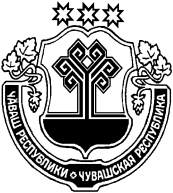 ЧУВАШСКАЯ РЕСПУБЛИКА ЦИВИЛЬСКИЙ      РАЙОНЧИРИЧКАССИ  ЯЛ АДМИНИСТРАЦИЕЙЫШĂНУ2019  çу  уĕхĕн  22-мĕшĕ   № 26Чиричкасси ялĕАДМИНИСТРАЦИЯЧИРИЧКАСИНСКОГОСЕЛЬСКОГО ПОСЕЛЕНИЯПОСТАНОВЛЕНИЕ«22» мая  2019 № 26деревня  ЧиричкасыПочтовый адрес для направления корреспонденции429912, Чувашская Республика, Цивильский район, д. Чиричкасы,улица Молодёжная  д. 1Фактический адрес месторасположения429912, Чувашская Республика, Цивильский район, д. Чиричкасы,улица Молодёжная  д. 1Адрес электронной почты для направления корреспонденцииzivil_chir@cap.ruТелефон для справок(83545) 65-3-25Телефоны отделов или иных структурных подразделений(83545) 65-3-25Официальный сайт в  информационно - телекоммуникационной сети «Интернет» (если имеется)http://gov.cap.ru/?gov_id=478ФИО и должность руководителя органаИванова Валентина ВикторовнаДень неделиЧасы работы(обеденный перерыв)Часы приема гражданПонедельникс 8-00 до 17-00(с 12-00 до 13-00)с 8-00 до 17-00(с 12-00 до 13-00)Вторникс 8-00 до 17-00(с 12-00 до 13-00)с 8-00 до 17-00(с 12-00 до 13-00)Средас 8-00 до 17-00(с 12-00 до 13-00)с 8-00 до 17-00(с 12-00 до 13-00)Четвергс 8-00 до 17-00(с 12-00 до 13-00)с 8-00 до 17-00(с 12-00 до 13-00)Пятницас 8-00 до 17-00(с 12-00 до 13-00)с 8-00 до 17-00(с 12-00 до 13-00)Субботавыходной деньвыходной деньВоскресеньевыходной деньвыходной деньДень неделиЧасы работыЧасы приема гражданПонедельникс 8-00 до 18-00с 8-00 до 18-00Вторникс 8-00 до 18-00с 8-00 до 18-00Средас 8-00 до 18-00с 8-00 до 18-00Четвергс 8-00 до 18-00с 8-00 до 18-00Пятницас 8-00 до 18-00с 8-00 до 18-00Субботас 8-00 до 18-00с 8-00 до 18-00Воскресеньевыходной деньвыходной деньГлаве администрацииЧиричкасинского сельского поселения________________________________________________________________________Ф.И.О. заявителя полностью____________________________________,зарегистрированного(-ой) по адресу:____________________________________телефон ____________________________Главе администрацииЧиричкасинского сельского поселения________________________________________________________________________Ф.И.О. заявителя полностью____________________________________,зарегистрированного(-ой) по адресу:____________________________________телефон ____________________________Главе администрацииЧиричкасинского сельского поселения________________________________________________________________________Ф.И.О. заявителя полностью____________________________________,зарегистрированного(-ой) по адресу:____________________________________телефон ____________________________Главе администрацииЧиричкасинского сельского поселения________________________________________________________________________Ф.И.О. заявителя полностью____________________________________,зарегистрированного(-ой) по адресу:____________________________________телефон ____________________________Главе администрацииЧиричкасинского сельского поселения________________________________________________________________________Ф.И.О. заявителя полностью____________________________________,зарегистрированного(-ой) по адресу:____________________________________телефон ____________________________Главе администрацииЧиричкасинского сельского поселения________________________________________________________________________Ф.И.О. заявителя полностью____________________________________,зарегистрированного(-ой) по адресу:____________________________________телефон ____________________________Главе администрацииЧиричкасинского сельского поселения________________________________________________________________________Ф.И.О. заявителя полностью____________________________________,зарегистрированного(-ой) по адресу:____________________________________телефон ____________________________Главе администрацииЧиричкасинского сельского поселения________________________________________________________________________Ф.И.О. заявителя полностью____________________________________,зарегистрированного(-ой) по адресу:____________________________________телефон ____________________________Главе администрацииЧиричкасинского сельского поселения________________________________________________________________________Ф.И.О. заявителя полностью____________________________________,зарегистрированного(-ой) по адресу:____________________________________телефон ____________________________Главе администрацииЧиричкасинского сельского поселения________________________________________________________________________Ф.И.О. заявителя полностью____________________________________,зарегистрированного(-ой) по адресу:____________________________________телефон ____________________________Главе администрацииЧиричкасинского сельского поселения________________________________________________________________________Ф.И.О. заявителя полностью____________________________________,зарегистрированного(-ой) по адресу:____________________________________телефон ____________________________Главе администрацииЧиричкасинского сельского поселения________________________________________________________________________Ф.И.О. заявителя полностью____________________________________,зарегистрированного(-ой) по адресу:____________________________________телефон ____________________________Главе администрацииЧиричкасинского сельского поселения________________________________________________________________________Ф.И.О. заявителя полностью____________________________________,зарегистрированного(-ой) по адресу:____________________________________телефон ____________________________Главе администрацииЧиричкасинского сельского поселения________________________________________________________________________Ф.И.О. заявителя полностью____________________________________,зарегистрированного(-ой) по адресу:____________________________________телефон ____________________________Главе администрацииЧиричкасинского сельского поселения________________________________________________________________________Ф.И.О. заявителя полностью____________________________________,зарегистрированного(-ой) по адресу:____________________________________телефон ____________________________Главе администрацииЧиричкасинского сельского поселения________________________________________________________________________Ф.И.О. заявителя полностью____________________________________,зарегистрированного(-ой) по адресу:____________________________________телефон ____________________________Главе администрацииЧиричкасинского сельского поселения________________________________________________________________________Ф.И.О. заявителя полностью____________________________________,зарегистрированного(-ой) по адресу:____________________________________телефон ____________________________Главе администрацииЧиричкасинского сельского поселения________________________________________________________________________Ф.И.О. заявителя полностью____________________________________,зарегистрированного(-ой) по адресу:____________________________________телефон ____________________________Главе администрацииЧиричкасинского сельского поселения________________________________________________________________________Ф.И.О. заявителя полностью____________________________________,зарегистрированного(-ой) по адресу:____________________________________телефон ____________________________Главе администрацииЧиричкасинского сельского поселения________________________________________________________________________Ф.И.О. заявителя полностью____________________________________,зарегистрированного(-ой) по адресу:____________________________________телефон ____________________________Главе администрацииЧиричкасинского сельского поселения________________________________________________________________________Ф.И.О. заявителя полностью____________________________________,зарегистрированного(-ой) по адресу:____________________________________телефон ____________________________Главе администрацииЧиричкасинского сельского поселения________________________________________________________________________Ф.И.О. заявителя полностью____________________________________,зарегистрированного(-ой) по адресу:____________________________________телефон ____________________________Главе администрацииЧиричкасинского сельского поселения________________________________________________________________________Ф.И.О. заявителя полностью____________________________________,зарегистрированного(-ой) по адресу:____________________________________телефон ____________________________Главе администрацииЧиричкасинского сельского поселения________________________________________________________________________Ф.И.О. заявителя полностью____________________________________,зарегистрированного(-ой) по адресу:____________________________________телефон ____________________________Главе администрацииЧиричкасинского сельского поселения________________________________________________________________________Ф.И.О. заявителя полностью____________________________________,зарегистрированного(-ой) по адресу:____________________________________телефон ____________________________Главе администрацииЧиричкасинского сельского поселения________________________________________________________________________Ф.И.О. заявителя полностью____________________________________,зарегистрированного(-ой) по адресу:____________________________________телефон ____________________________Главе администрацииЧиричкасинского сельского поселения________________________________________________________________________Ф.И.О. заявителя полностью____________________________________,зарегистрированного(-ой) по адресу:____________________________________телефон ____________________________Заявление на согласование маршрута перевозки тяжеловесного и (или) крупногабаритного грузаЗаявление на согласование маршрута перевозки тяжеловесного и (или) крупногабаритного грузаЗаявление на согласование маршрута перевозки тяжеловесного и (или) крупногабаритного грузаЗаявление на согласование маршрута перевозки тяжеловесного и (или) крупногабаритного грузаЗаявление на согласование маршрута перевозки тяжеловесного и (или) крупногабаритного грузаЗаявление на согласование маршрута перевозки тяжеловесного и (или) крупногабаритного грузаЗаявление на согласование маршрута перевозки тяжеловесного и (или) крупногабаритного грузаЗаявление на согласование маршрута перевозки тяжеловесного и (или) крупногабаритного грузаЗаявление на согласование маршрута перевозки тяжеловесного и (или) крупногабаритного грузаЗаявление на согласование маршрута перевозки тяжеловесного и (или) крупногабаритного грузаЗаявление на согласование маршрута перевозки тяжеловесного и (или) крупногабаритного грузаЗаявление на согласование маршрута перевозки тяжеловесного и (или) крупногабаритного грузаЗаявление на согласование маршрута перевозки тяжеловесного и (или) крупногабаритного грузаЗаявление на согласование маршрута перевозки тяжеловесного и (или) крупногабаритного грузаЗаявление на согласование маршрута перевозки тяжеловесного и (или) крупногабаритного грузаЗаявление на согласование маршрута перевозки тяжеловесного и (или) крупногабаритного грузаЗаявление на согласование маршрута перевозки тяжеловесного и (или) крупногабаритного грузаЗаявление на согласование маршрута перевозки тяжеловесного и (или) крупногабаритного грузаЗаявление на согласование маршрута перевозки тяжеловесного и (или) крупногабаритного грузаЗаявление на согласование маршрута перевозки тяжеловесного и (или) крупногабаритного грузаЗаявление на согласование маршрута перевозки тяжеловесного и (или) крупногабаритного грузаЗаявление на согласование маршрута перевозки тяжеловесного и (или) крупногабаритного грузаЗаявление на согласование маршрута перевозки тяжеловесного и (или) крупногабаритного грузаЗаявление на согласование маршрута перевозки тяжеловесного и (или) крупногабаритного грузаЗаявление на согласование маршрута перевозки тяжеловесного и (или) крупногабаритного грузаЗаявление на согласование маршрута перевозки тяжеловесного и (или) крупногабаритного грузаЗаявление на согласование маршрута перевозки тяжеловесного и (или) крупногабаритного грузаМаршрут движения (участок маршрута)Маршрут движения (участок маршрута)Маршрут движения (участок маршрута)Маршрут движения (участок маршрута)Маршрут движения (участок маршрута)Маршрут движения (участок маршрута)Маршрут движения (участок маршрута)Маршрут движения (участок маршрута)Маршрут движения (участок маршрута)Маршрут движения (участок маршрута)Маршрут движения (участок маршрута)Маршрут движения (участок маршрута)Маршрут движения (участок маршрута)Маршрут движения (участок маршрута)Маршрут движения (участок маршрута)Маршрут движения (участок маршрута)Маршрут движения (участок маршрута)Маршрут движения (участок маршрута)Маршрут движения (участок маршрута)Маршрут движения (участок маршрута)Маршрут движения (участок маршрута)Маршрут движения (участок маршрута)Маршрут движения (участок маршрута)Маршрут движения (участок маршрута)Маршрут движения (участок маршрута)Маршрут движения (участок маршрута)Маршрут движения (участок маршрута)Наименование, адрес и телефон владельца транспортного средстваНаименование, адрес и телефон владельца транспортного средстваНаименование, адрес и телефон владельца транспортного средстваНаименование, адрес и телефон владельца транспортного средстваНаименование, адрес и телефон владельца транспортного средстваНаименование, адрес и телефон владельца транспортного средстваНаименование, адрес и телефон владельца транспортного средстваНаименование, адрес и телефон владельца транспортного средстваНаименование, адрес и телефон владельца транспортного средстваНаименование, адрес и телефон владельца транспортного средстваНаименование, адрес и телефон владельца транспортного средстваНаименование, адрес и телефон владельца транспортного средстваНаименование, адрес и телефон владельца транспортного средстваНаименование, адрес и телефон владельца транспортного средстваНаименование, адрес и телефон владельца транспортного средстваНаименование, адрес и телефон владельца транспортного средстваНаименование, адрес и телефон владельца транспортного средстваНаименование, адрес и телефон владельца транспортного средстваНаименование, адрес и телефон владельца транспортного средстваНаименование, адрес и телефон владельца транспортного средстваНаименование, адрес и телефон владельца транспортного средстваНаименование, адрес и телефон владельца транспортного средстваНаименование, адрес и телефон владельца транспортного средстваНаименование, адрес и телефон владельца транспортного средстваНаименование, адрес и телефон владельца транспортного средстваНаименование, адрес и телефон владельца транспортного средстваНаименование, адрес и телефон владельца транспортного средстваВид перевозкиВид перевозкиВид перевозкиВид перевозкиВид перевозкиВид необходимого разрешенияВид необходимого разрешенияВид необходимого разрешенияВид необходимого разрешенияВид необходимого разрешенияНа срокНа срокНа срокНа срокНа срокНа срокНа сроксссссспопопопоНа количество поездокНа количество поездокНа количество поездокНа количество поездокНа количество поездокНа количество поездокНа количество поездокКатегория грузаКатегория грузаКатегория грузаКатегория грузаКатегория грузаКатегория грузаКатегория грузаХарактеристика груза:Характеристика груза:Характеристика груза:Характеристика груза:Характеристика груза:Характеристика груза:Характеристика груза:Характеристика груза:Характеристика груза:Характеристика груза:Характеристика груза:Характеристика груза:Характеристика груза:Характеристика груза:Характеристика груза:Характеристика груза:Характеристика груза:Характеристика груза:Характеристика груза:Характеристика груза:Характеристика груза:Характеристика груза:Характеристика груза:Характеристика груза:Характеристика груза:Характеристика груза:Характеристика груза:НаименованиеНаименованиеНаименованиеНаименованиеНаименованиеНаименованиеНаименованиеНаименованиеНаименованиеНаименованиеНаименованиеНаименованиеНаименованиеНаименованиеНаименованиеНаименованиеГабаритыГабаритыГабаритыГабаритыГабаритыГабаритыГабаритыГабаритыВесВесВесПараметры автопоездаПараметры автопоездаПараметры автопоездаПараметры автопоездаПараметры автопоездаПараметры автопоездаПараметры автопоездаПараметры автопоездаПараметры автопоездаПараметры автопоездаПараметры автопоездаПараметры автопоездаПараметры автопоездаПараметры автопоездаПараметры автопоездаПараметры автопоездаПараметры автопоездаПараметры автопоездаПараметры автопоездаПараметры автопоездаПараметры автопоездаПараметры автопоездаПараметры автопоездаПараметры автопоездаПараметры автопоездаПараметры автопоездаПараметры автопоездаМарка(и) и модель (и) тягача (ей)Марка(и) и модель (и) тягача (ей)Марка(и) и модель (и) тягача (ей)Марка(и) и модель (и) тягача (ей)Марка(и) и модель (и) тягача (ей)Марка(и) и модель (и) тягача (ей)Марка(и) и модель (и) тягача (ей)Марка(и) и модель (и) тягача (ей)Номерной знакНомерной знакНомерной знакНомерной знакНомерной знакНомерной знакНомерной знакНомерной знакМарка(и) и модель (и) прицепа (ов)Марка(и) и модель (и) прицепа (ов)Марка(и) и модель (и) прицепа (ов)Марка(и) и модель (и) прицепа (ов)Марка(и) и модель (и) прицепа (ов)Марка(и) и модель (и) прицепа (ов)Марка(и) и модель (и) прицепа (ов)Марка(и) и модель (и) прицепа (ов)Номерной знакНомерной знакНомерной знакНомерной знакНомерной знакНомерной знакНомерной знакНомерной знакРасстояния между осямиРасстояния между осямиРасстояния между осямиРасстояния между осямиНомера осейНомера осей1111222233334444455666677Нагрузки на оси (т)Нагрузки на оси (т)Количество осейКоличество осейКоличество осейКоличество осейПолная масса с грузом (т)Полная масса с грузом (т)Полная масса с грузом (т)Полная масса с грузом (т)Полная масса с грузом (т)Полная масса с грузом (т)Полная масса с грузом (т)Полная масса с грузом (т)Полная масса с грузом (т)Полная масса с грузом (т)Масса порожнего тягача (т)Масса порожнего тягача (т)Масса порожнего тягача (т)Масса порожнего тягача (т)Масса порожнего прицепа(т)Масса порожнего прицепа(т)Масса порожнего прицепа(т)Масса порожнего прицепа(т)Масса порожнего прицепа(т)Масса порожнего прицепа(т)Масса порожнего прицепа(т)Масса порожнего прицепа(т)Масса порожнего прицепа(т)Масса порожнего прицепа(т)Габариты автопоездаГабариты автопоездаГабариты автопоездаГабариты автопоездаГабариты автопоездаГабариты автопоездаГабариты автопоездаГабариты автопоездаГабариты автопоездаГабариты автопоездаГабариты автопоездаГабариты автопоездаГабариты автопоездаГабариты автопоездаГабариты автопоездаГабариты автопоездаГабариты автопоездаГабариты автопоездаГабариты автопоездаГабариты автопоездаГабариты автопоездаГабариты автопоездаГабариты автопоездаГабариты автопоездаГабариты автопоездаГабариты автопоездаГабариты автопоездаДлина (м)Ширина (м)Ширина (м)Ширина (м)Ширина (м)Ширина (м)Ширина (м)Ширина (м)Ширина (м)Ширина (м)Ширина (м)Высота (м)Высота (м)Высота (м)Высота (м)Высота (м)Высота (м)Высота (м)Высота (м)Радиус поворота с грузом (м)Радиус поворота с грузом (м)Радиус поворота с грузом (м)Радиус поворота с грузом (м)Радиус поворота с грузом (м)Радиус поворота с грузом (м)Радиус поворота с грузом (м)Радиус поворота с грузом (м)Вид сопровождения (марка автомобиля, модель, номерной знак)Вид сопровождения (марка автомобиля, модель, номерной знак)Вид сопровождения (марка автомобиля, модель, номерной знак)Вид сопровождения (марка автомобиля, модель, номерной знак)Вид сопровождения (марка автомобиля, модель, номерной знак)Вид сопровождения (марка автомобиля, модель, номерной знак)Вид сопровождения (марка автомобиля, модель, номерной знак)Вид сопровождения (марка автомобиля, модель, номерной знак)Вид сопровождения (марка автомобиля, модель, номерной знак)Вид сопровождения (марка автомобиля, модель, номерной знак)Вид сопровождения (марка автомобиля, модель, номерной знак)Вид сопровождения (марка автомобиля, модель, номерной знак)Вид сопровождения (марка автомобиля, модель, номерной знак)Вид сопровождения (марка автомобиля, модель, номерной знак)Вид сопровождения (марка автомобиля, модель, номерной знак)Вид сопровождения (марка автомобиля, модель, номерной знак)Вид сопровождения (марка автомобиля, модель, номерной знак)Вид сопровождения (марка автомобиля, модель, номерной знак)Предполагаемая скорость движения автопоезда (км/час)Предполагаемая скорость движения автопоезда (км/час)Предполагаемая скорость движения автопоезда (км/час)Предполагаемая скорость движения автопоезда (км/час)Предполагаемая скорость движения автопоезда (км/час)Предполагаемая скорость движения автопоезда (км/час)Предполагаемая скорость движения автопоезда (км/час)Предполагаемая скорость движения автопоезда (км/час)Предполагаемая скорость движения автопоезда (км/час)Предполагаемая скорость движения автопоезда (км/час)Предполагаемая скорость движения автопоезда (км/час)Предполагаемая скорость движения автопоезда (км/час)Предполагаемая скорость движения автопоезда (км/час)Предполагаемая скорость движения автопоезда (км/час)Предполагаемая скорость движения автопоезда (км/час)Предполагаемая скорость движения автопоезда (км/час)Предполагаемая скорость движения автопоезда (км/час)Предполагаемая скорость движения автопоезда (км/час)Подпись должностного лицаПодпись должностного лицаПодпись должностного лицаПодпись должностного лицаПодпись должностного лицаПодпись должностного лицаПодпись должностного лицаПодпись должностного лицаПодпись должностного лицаПодпись должностного лицаПодпись должностного лицаПодпись должностного лицаПодпись должностного лицаПодпись должностного лицаПодпись должностного лицаПодпись должностного лицаПодпись должностного лицаПодпись должностного лицаПодпись должностного лицаПодпись должностного лицаПодпись должностного лицаПодпись должностного лицаПодпись должностного лицаПодпись должностного лицаПодпись должностного лицаПодпись должностного лицаПодпись должностного лица(Должность)(Должность)(Должность)(Должность)(Подпись)(Подпись)(Подпись)(Подпись)(Подпись)(Подпись)(Подпись)(Подпись)(Подпись)(Подпись)(Подпись)(Подпись)(Подпись)(Подпись)(Фамилия)(Фамилия)(Фамилия)(Фамилия)(Фамилия)(Фамилия)(Фамилия)(Фамилия)(Фамилия)